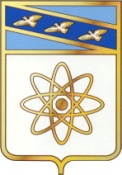 О внесении изменений в муниципальную программу «Повышение эффективности работы с молодежью, организация отдыха и оздоровления детей, молодежи, развитиефизической культуры и спорта в городеКурчатове Курской области на 2016-2020 годы»,утвержденную постановлением администрацииг. Курчатова от 30.09.2015  №1177В соответствии с Федеральным законом от 06.10.2003 N 131-ФЗ "Об общих принципах организации местного самоуправления в Российской Федерации" администрация города Курчатова постановляет:1. Внести в муниципальную программу "Повышение эффективности работы с молодежью, организация отдыха и оздоровления детей, молодежи, развитие физической культуры и спорта в городе Курчатове Курской области на 2016 - 2020 годы", утвержденную постановлением администрации г. Курчатова от 30.09.2015 N 1177 следующие изменения:1.1. Пункт "Объемы бюджетных ассигнований муниципальной программы" Паспорта муниципальной программы "Повышение эффективности работы с молодежью, организация отдыха и оздоровления детей, молодежи, развитие физической культуры и спорта в городе Курчатове Курской области на 2016 - 2020 годы" (далее - Программа) изложить в новой редакции:1.2. Раздел 9 "Обоснование объема финансовых ресурсов, необходимых для реализации муниципальной программы" Программы изложить в новой редакции:"9. Обоснование объема финансовых ресурсов, необходимыхдля реализации муниципальной программыОбъем финансового обеспечения реализации муниципальной программы "Повышение эффективности работы с молодежью, организация отдыха и оздоровления детей, молодежи, развитие физической культуры и спорта в городе Курчатове Курской области на 2016 - 2020 годы" составит 9334,193 тыс. рублей, в том числе:за счет средств городского бюджета - 7539,072 тыс. рублей, за счет средств областного бюджета - 1795,121 тыс. рублей;в том числе по годам:2016 год - 3175,830 тыс. рублей, в том числе: за счет средств городского бюджета 2275,675 тыс. рублей и за счет средств областного бюджета 900,155 тыс. рублей;2017 год - 3332,013 тыс. рублей, в том числе: за счет средств городского бюджета 2437,047 тыс. рублей и за счет средств областного бюджета 894,966;2018 год - 232,950 тыс. рублей, в том числе: за счет средств городского бюджета 232,950 тыс. рублей;2019 год - 171,200 тыс. рублей, в том числе: за счет средств городского бюджета 171,200 тыс. рублей;2020 год - 2422,2 тыс. рублей, в том числе: за счет средств городского бюджета 2422,2 тыс. рублей.Ресурсное обеспечение реализации муниципальной программы за счет средств городского бюджета представлено в приложении N 3 к настоящей муниципальной программе.Ресурсное обеспечение и прогнозная (справочная) оценка расходов областного бюджета, городского бюджета на реализацию целей муниципальной программы представлены в приложении N 4 к настоящей муниципальной программе".1.3. Пункт "Объемы бюджетных ассигнований подпрограммы" Паспорта подпрограммы 2 "Оздоровление и отдых детей на 2016 - 2020 годы" Программы изложить в новой редакции:1.4. Раздел 6 "Обоснование объема финансовых ресурсов, необходимых для реализации подпрограммы "Оздоровление и отдых детей на 2016 - 2020 годы" Программы изложить в новой редакции:"6. Обоснование объема финансовых ресурсов, необходимыхдля реализации подпрограммы "Оздоровление и отдыхдетей на 2016 - 2020 годы"Объем финансовых ресурсов, необходимых для реализации подпрограммы "Оздоровление и отдых детей на 2016 - 2020 годы" муниципальной программы составляет 8553,550 тыс. рублей, в т.ч. за счет средств городского бюджета 6758,429 тыс. рублей, за счет средств областного бюджета - 1795,121 тыс. рублей;2016 год - 3048,830 тыс. рублей в том числе: за счет средств городского бюджета 2148,675 тыс. рублей и за счет средств областного бюджета 900,155 тыс. рублей;2017 год - 3232,520 тыс. рублей, в том числе: за счет средств городского бюджета 2337,554 тыс. рублей;2018 год - 125,000 тыс. рублей, в том числе: за счет средств городского бюджета 125,000 тыс. рублей;2019 год - 125,000 тыс. рублей, в том числе: за счет средств городского бюджета 125,000 тыс. рублей;2020 год - 2022,2 тыс. рублей, в том числе: за счет средств городского бюджета 2022,2 тыс. рублей.Обоснование ресурсного обеспечения подпрограммы "Оздоровление и отдых детей на 2016 - 2020 годы" муниципальной программы за счет средств городского и областного бюджета по ответственному исполнителю Программы представлено в приложении N 4".1.5. Приложение N 3 "Ресурсное обеспечение реализации муниципальной программы "Повышение эффективности работы с молодежью, организация отдыха и оздоровления детей, молодежи, развитие физической культуры и спорта в городе Курчатове Курской области на 2016 - 2020 годы" за счет средств городского бюджета (тыс. рублей) к Программе изложить в новой редакции (приложение N 1).1.6. Приложение N 4 "Ресурсное обеспечение и прогнозная (справочная) оценка расходов федерального бюджета, областного бюджета, городского бюджета и внебюджетных источников на реализацию целей муниципальной программы "Повышение эффективности работы с молодежью, организация отдыха и оздоровления детей, молодежи, развитие физической культуры и спорта в городе Курчатове Курской области на 2016 - 2020 годы" (тыс. руб.)" к Программе изложить в новой редакции (приложение N 2).2. Контроль за исполнением настоящего постановления возложить на Первого заместителя Главы администрации города Кузнецову Р.А.3. Постановление вступает в силу со дня его опубликования.И.о. Главы города                                                                         Р.А. Кузнецова                                       АДМИНИСТРАЦИЯ ГОРОДА КУРЧАТОВАКУРСКОЙ ОБЛАСТИПОСТАНОВЛЕНИЕ12.12.2017№ 1606Объемы бюджетных ассигнований муниципальной программыобъем финансового обеспечения реализации муниципальной программы за 2016 - 2020 годы составит 9334,193 тыс. рублей, в том числе:за счет средств городского бюджета - 7539,072 тыс. рублей, за счет средств областного бюджета - 1795,121 тыс. рублей;2016 год - 3175,830 тыс. рублей, в том числе: за счет средств городского бюджета 2275,675 тыс. рублей и за счет средств областного бюджета 900,155 тыс. рублей;2017 год - 3332,013 тыс. рублей, в том числе: за счет средств городского бюджета 2437,047 тыс. рублей и за счет средств областного бюджета 894,966;2018 год - 232,950 тыс. рублей, в том числе: за счет средств городского бюджета 232,950 тыс. рублей;2019 год - 171,200 тыс. рублей, в том числе: за счет средств городского бюджета 171,200 тыс. рублей;2020 год - 2422,2 тыс. рублей, в том числе: за счет средств городского бюджета 2422,2 тыс. рублейОбъемы бюджетных ассигнований подпрограммыОбъем бюджетных ассигнований подпрограммы муниципальной программы с 2016 по 2020 гг. составляет 8553,550 тыс. рублей, в том числе: за счет средств городского бюджета 6758,429 тыс. рублей, за счет средств областного бюджета - 1795,121 тыс. рублей;2016 год - 3048,830 тыс. рублей, в том числе: за счет средств городского бюджета 2148,675 тыс. рублей и за счет областного бюджета 900,155;2017 год - 3232,520 тыс. рублей, в том числе: за счет средств городского бюджета 2337,554 тыс. рублей;2018 год - 125,000 тыс. рублей, в том числе: за счет средств городского бюджета 125,000 тыс. рублей;2019 год - 125,000 тыс. рублей, в том числе: за счет средств городского бюджета 125,000 тыс. рублей;2020 год - 2022,200 тыс. рублей, в том числе: за счет средств городского бюджета 2022,200 тыс. рублейПриложение к  постановлению администрации города КурчатоваПриложение № 3                                                      к муниципальной программе «Повышение эффективности работы с молодёжью, организация отдыха и оздоровления  детей, молодёжи, развитие физической культуры и спорта в городе Курчатове Курской области на 2016-2020 годы»Приложение к  постановлению администрации города КурчатоваПриложение № 3                                                      к муниципальной программе «Повышение эффективности работы с молодёжью, организация отдыха и оздоровления  детей, молодёжи, развитие физической культуры и спорта в городе Курчатове Курской области на 2016-2020 годы»Приложение к  постановлению администрации города КурчатоваПриложение № 3                                                      к муниципальной программе «Повышение эффективности работы с молодёжью, организация отдыха и оздоровления  детей, молодёжи, развитие физической культуры и спорта в городе Курчатове Курской области на 2016-2020 годы»Приложение к  постановлению администрации города КурчатоваПриложение № 3                                                      к муниципальной программе «Повышение эффективности работы с молодёжью, организация отдыха и оздоровления  детей, молодёжи, развитие физической культуры и спорта в городе Курчатове Курской области на 2016-2020 годы»Приложение к  постановлению администрации города КурчатоваПриложение № 3                                                      к муниципальной программе «Повышение эффективности работы с молодёжью, организация отдыха и оздоровления  детей, молодёжи, развитие физической культуры и спорта в городе Курчатове Курской области на 2016-2020 годы»Ресурсное обеспечение реализации муниципальной программы «Повышение эффективности работы с молодёжью, организация отдыха и оздоровления  детей, молодёжи, развитие физической культуры и спорта  в городе Курчатове Курской области на 2016-2020 годы» за счет средств городского бюджетаРесурсное обеспечение реализации муниципальной программы «Повышение эффективности работы с молодёжью, организация отдыха и оздоровления  детей, молодёжи, развитие физической культуры и спорта  в городе Курчатове Курской области на 2016-2020 годы» за счет средств городского бюджетаРесурсное обеспечение реализации муниципальной программы «Повышение эффективности работы с молодёжью, организация отдыха и оздоровления  детей, молодёжи, развитие физической культуры и спорта  в городе Курчатове Курской области на 2016-2020 годы» за счет средств городского бюджетаРесурсное обеспечение реализации муниципальной программы «Повышение эффективности работы с молодёжью, организация отдыха и оздоровления  детей, молодёжи, развитие физической культуры и спорта  в городе Курчатове Курской области на 2016-2020 годы» за счет средств городского бюджетаРесурсное обеспечение реализации муниципальной программы «Повышение эффективности работы с молодёжью, организация отдыха и оздоровления  детей, молодёжи, развитие физической культуры и спорта  в городе Курчатове Курской области на 2016-2020 годы» за счет средств городского бюджетаРесурсное обеспечение реализации муниципальной программы «Повышение эффективности работы с молодёжью, организация отдыха и оздоровления  детей, молодёжи, развитие физической культуры и спорта  в городе Курчатове Курской области на 2016-2020 годы» за счет средств городского бюджетаРесурсное обеспечение реализации муниципальной программы «Повышение эффективности работы с молодёжью, организация отдыха и оздоровления  детей, молодёжи, развитие физической культуры и спорта  в городе Курчатове Курской области на 2016-2020 годы» за счет средств городского бюджетаРесурсное обеспечение реализации муниципальной программы «Повышение эффективности работы с молодёжью, организация отдыха и оздоровления  детей, молодёжи, развитие физической культуры и спорта  в городе Курчатове Курской области на 2016-2020 годы» за счет средств городского бюджетаРесурсное обеспечение реализации муниципальной программы «Повышение эффективности работы с молодёжью, организация отдыха и оздоровления  детей, молодёжи, развитие физической культуры и спорта  в городе Курчатове Курской области на 2016-2020 годы» за счет средств городского бюджетаРесурсное обеспечение реализации муниципальной программы «Повышение эффективности работы с молодёжью, организация отдыха и оздоровления  детей, молодёжи, развитие физической культуры и спорта  в городе Курчатове Курской области на 2016-2020 годы» за счет средств городского бюджетаРесурсное обеспечение реализации муниципальной программы «Повышение эффективности работы с молодёжью, организация отдыха и оздоровления  детей, молодёжи, развитие физической культуры и спорта  в городе Курчатове Курской области на 2016-2020 годы» за счет средств городского бюджетаРесурсное обеспечение реализации муниципальной программы «Повышение эффективности работы с молодёжью, организация отдыха и оздоровления  детей, молодёжи, развитие физической культуры и спорта  в городе Курчатове Курской области на 2016-2020 годы» за счет средств городского бюджетаРесурсное обеспечение реализации муниципальной программы «Повышение эффективности работы с молодёжью, организация отдыха и оздоровления  детей, молодёжи, развитие физической культуры и спорта  в городе Курчатове Курской области на 2016-2020 годы» за счет средств городского бюджетаСтатусНаименование муниципальной программы, подпрограмм муниципальной программы, основного мероприятияОтветственный исполнитель, соисполнители, муниципальный заказчик-координаторКод бюджетной классификации Код бюджетной классификации Код бюджетной классификации Код бюджетной классификации Код бюджетной классификации Расходы (тыс. руб.), годы Расходы (тыс. руб.), годы Расходы (тыс. руб.), годы Расходы (тыс. руб.), годы Расходы (тыс. руб.), годы СтатусНаименование муниципальной программы, подпрограмм муниципальной программы, основного мероприятияОтветственный исполнитель, соисполнители, муниципальный заказчик-координаторКод бюджетной классификации Код бюджетной классификации Код бюджетной классификации Код бюджетной классификации Код бюджетной классификации Расходы (тыс. руб.), годы Расходы (тыс. руб.), годы Расходы (тыс. руб.), годы Расходы (тыс. руб.), годы Расходы (тыс. руб.), годы СтатусНаименование муниципальной программы, подпрограмм муниципальной программы, основного мероприятияОтветственный исполнитель, соисполнители, муниципальный заказчик-координаторГРБСРзПрЦСРВР20162017201820192020Муниципальная программа«Повышение эффективности работы с молодёжью, организация отдыха и оздоровления  детей, молодёжи, развитие физической культуры 
в городе Курчатове Курской области на 2016-2020 годы»Всего,ххххх2275,6752437,047232,950171,2002422,2Муниципальная программа«Повышение эффективности работы с молодёжью, организация отдыха и оздоровления  детей, молодёжи, развитие физической культуры 
в городе Курчатове Курской области на 2016-2020 годы»в том числе:ххххх2275,6752437,047232,950171,2002422,2Муниципальная программа«Повышение эффективности работы с молодёжью, организация отдыха и оздоровления  детей, молодёжи, развитие физической культуры 
в городе Курчатове Курской области на 2016-2020 годы»Управление по культуре, спорту и делам молодёжи администрации городаххххх1216,0401333,930107,95046,2001450,000Муниципальная программа«Повышение эффективности работы с молодёжью, организация отдыха и оздоровления  детей, молодёжи, развитие физической культуры 
в городе Курчатове Курской области на 2016-2020 годы»Комитет образования г. Курчатоваххххх1059,6351103,117125,000125,000972,200Подпрограмма 1  «Повышение эффективности реализации молодёжной политики на 2016-2020 годы»Всегоххххх127,00099,493107,95046,200400,000Основное мероприятие 1.1.Развитие молодежной политики в городе Курчатове Курской областиУправление по культуре, спорту и делам молодёжи администрации города001070708101 с1414200127,00099,493107,95046,200400,000 Подпрограмма 2«Оздоровление и отдых детей на 2016-2020 годы» Всего:ххххх2148,6752337,554125,000125,0002022,200Основное мероприятие 2.1 Организация детей в каникулярное времяКомитет образования г. Курчатова, УКСДМ2148,6752337,554125,000125,0002022,200мероприятие 2.1.1.Организация отдыха детей в оздоровительном лагере с дневным пребываниемКомитет образования г. Курчатова005070708201 S3540600934,635978,11700752,200Комитет образования г. Курчатова005070708201 C1458600125,000125,000125,000125,000220,000мероприятие 2.1.2.Организация отдыха детей в загородных стационарных детских оздоровительных лагеряхУправление по культуре, спорту и делам молодёжи администрации города001070708201 S35403001089,0401234,4370ё01050Приложение №2к постановлению администрации города КурчатоваПриложение№4                                                                        к муниципальной программе «Повышение эффективности работы с молодёжью, организация отдыха и оздоровления  детей, молодёжи, развитие физической культуры и спорта в городе Курчатове Курской области на 2016-2020 годы»Приложение №2к постановлению администрации города КурчатоваПриложение№4                                                                        к муниципальной программе «Повышение эффективности работы с молодёжью, организация отдыха и оздоровления  детей, молодёжи, развитие физической культуры и спорта в городе Курчатове Курской области на 2016-2020 годы»Приложение №2к постановлению администрации города КурчатоваПриложение№4                                                                        к муниципальной программе «Повышение эффективности работы с молодёжью, организация отдыха и оздоровления  детей, молодёжи, развитие физической культуры и спорта в городе Курчатове Курской области на 2016-2020 годы»Приложение №2к постановлению администрации города КурчатоваПриложение№4                                                                        к муниципальной программе «Повышение эффективности работы с молодёжью, организация отдыха и оздоровления  детей, молодёжи, развитие физической культуры и спорта в городе Курчатове Курской области на 2016-2020 годы»Приложение №2к постановлению администрации города КурчатоваПриложение№4                                                                        к муниципальной программе «Повышение эффективности работы с молодёжью, организация отдыха и оздоровления  детей, молодёжи, развитие физической культуры и спорта в городе Курчатове Курской области на 2016-2020 годы»Ресурсное обеспечение и прогнозная (справочная) оценка расходов 
областного бюджета, местных бюджетов и внебюджетных источников  на реализацию целей муниципальной программы «Повышение эффективности работы с молодёжью, организация отдыха и оздоровления  детей, молодёжи, развитие физической культуры и спорта 
в городе Курчатове Курской области на 2016-2020 годы» (тыс. руб.)Ресурсное обеспечение и прогнозная (справочная) оценка расходов 
областного бюджета, местных бюджетов и внебюджетных источников  на реализацию целей муниципальной программы «Повышение эффективности работы с молодёжью, организация отдыха и оздоровления  детей, молодёжи, развитие физической культуры и спорта 
в городе Курчатове Курской области на 2016-2020 годы» (тыс. руб.)Ресурсное обеспечение и прогнозная (справочная) оценка расходов 
областного бюджета, местных бюджетов и внебюджетных источников  на реализацию целей муниципальной программы «Повышение эффективности работы с молодёжью, организация отдыха и оздоровления  детей, молодёжи, развитие физической культуры и спорта 
в городе Курчатове Курской области на 2016-2020 годы» (тыс. руб.)Ресурсное обеспечение и прогнозная (справочная) оценка расходов 
областного бюджета, местных бюджетов и внебюджетных источников  на реализацию целей муниципальной программы «Повышение эффективности работы с молодёжью, организация отдыха и оздоровления  детей, молодёжи, развитие физической культуры и спорта 
в городе Курчатове Курской области на 2016-2020 годы» (тыс. руб.)Ресурсное обеспечение и прогнозная (справочная) оценка расходов 
областного бюджета, местных бюджетов и внебюджетных источников  на реализацию целей муниципальной программы «Повышение эффективности работы с молодёжью, организация отдыха и оздоровления  детей, молодёжи, развитие физической культуры и спорта 
в городе Курчатове Курской области на 2016-2020 годы» (тыс. руб.)Ресурсное обеспечение и прогнозная (справочная) оценка расходов 
областного бюджета, местных бюджетов и внебюджетных источников  на реализацию целей муниципальной программы «Повышение эффективности работы с молодёжью, организация отдыха и оздоровления  детей, молодёжи, развитие физической культуры и спорта 
в городе Курчатове Курской области на 2016-2020 годы» (тыс. руб.)Ресурсное обеспечение и прогнозная (справочная) оценка расходов 
областного бюджета, местных бюджетов и внебюджетных источников  на реализацию целей муниципальной программы «Повышение эффективности работы с молодёжью, организация отдыха и оздоровления  детей, молодёжи, развитие физической культуры и спорта 
в городе Курчатове Курской области на 2016-2020 годы» (тыс. руб.)Ресурсное обеспечение и прогнозная (справочная) оценка расходов 
областного бюджета, местных бюджетов и внебюджетных источников  на реализацию целей муниципальной программы «Повышение эффективности работы с молодёжью, организация отдыха и оздоровления  детей, молодёжи, развитие физической культуры и спорта 
в городе Курчатове Курской области на 2016-2020 годы» (тыс. руб.)Ресурсное обеспечение и прогнозная (справочная) оценка расходов 
областного бюджета, местных бюджетов и внебюджетных источников  на реализацию целей муниципальной программы «Повышение эффективности работы с молодёжью, организация отдыха и оздоровления  детей, молодёжи, развитие физической культуры и спорта 
в городе Курчатове Курской области на 2016-2020 годы» (тыс. руб.)СтатусНаименование муниципальной программы, подпрограмм муниципальной программы, основного мероприятияОтветственный исполнитель, соисполнители, участники, муниципальный заказчик (заказчик-координатор)всегоОценка расходов (тыс. руб.), годы Оценка расходов (тыс. руб.), годы Оценка расходов (тыс. руб.), годы Оценка расходов (тыс. руб.), годы Оценка расходов (тыс. руб.), годы СтатусНаименование муниципальной программы, подпрограмм муниципальной программы, основного мероприятияОтветственный исполнитель, соисполнители, участники, муниципальный заказчик (заказчик-координатор)всего2016 г.2017 г.2018 г.2019 г.2020 г.123456789Муниципальная программа«Повышение эффективности работы с молодёжью, организация отдыха и оздоровления  детей, молодёжи, развитие физической культуры и спорта
в городе Курчатове Курской области на 2016-2020 годы»всего9334,1933175,8303332,013232,950171,2002422,200Муниципальная программа«Повышение эффективности работы с молодёжью, организация отдыха и оздоровления  детей, молодёжи, развитие физической культуры и спорта
в городе Курчатове Курской области на 2016-2020 годы»областной бюджет1795,121  900,155  894,966Муниципальная программа«Повышение эффективности работы с молодёжью, организация отдыха и оздоровления  детей, молодёжи, развитие физической культуры и спорта
в городе Курчатове Курской области на 2016-2020 годы»городской бюджет7539,0722275,6752437,047232,950171,2002422,200Муниципальная программа«Повышение эффективности работы с молодёжью, организация отдыха и оздоровления  детей, молодёжи, развитие физической культуры и спорта
в городе Курчатове Курской области на 2016-2020 годы»внебюджетные источникиПодпрограмма 1 «Повышение эффективности реализации молодёжной политики на 2016-2020 годы»всего780,643127,00099,493107,95046,200400,000Подпрограмма 1 «Повышение эффективности реализации молодёжной политики на 2016-2020 годы»областной бюджетПодпрограмма 1 «Повышение эффективности реализации молодёжной политики на 2016-2020 годы»городской бюджет780,643127,00099,493107,95046,200400,000Подпрограмма 1 «Повышение эффективности реализации молодёжной политики на 2016-2020 годы»внебюджетные источникиОсновное мероприятие 1.1.Развитие молодежной политики в городе Курчатове Курской областигородской бюджет780,643127,00099,493107,95046,200400,000Подпрограмма 2 «Оздоровление и отдых детей на 2016-2020 годы»всего8553,5503048,8303232,520125,000125,0002022,200Подпрограмма 2 «Оздоровление и отдых детей на 2016-2020 годы»областной бюджет1795,121 900,155 894,966Подпрограмма 2 «Оздоровление и отдых детей на 2016-2020 годы»городской бюджет6758,4292148,6752337,554125,000125,0002022,200Подпрограмма 2 «Оздоровление и отдых детей на 2016-2020 годы»внебюджетные источникиОсновное мероприятие 2.1Организация отдыха детей в каникулярное времявсего8553,9963048,8302287,000125,000125,0002022,200Основное мероприятие 2.1Организация отдыха детей в каникулярное времяобластной бюджет1795,121 900,155 894,966Основное мероприятие 2.1Организация отдыха детей в каникулярное времягородской бюджет6758,4292148,6752337,554125,000125,0002022,200Основное мероприятие 2.1Организация отдыха детей в каникулярное времявнебюджетные источники